Total number of marks: 15[1 mark]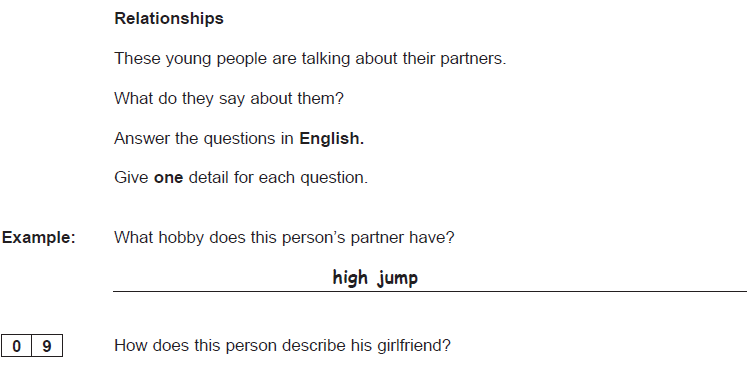 [1 mark]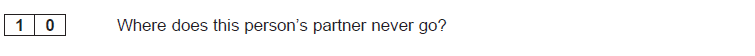 [1 mark]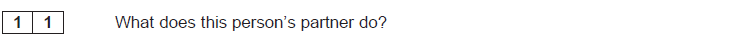 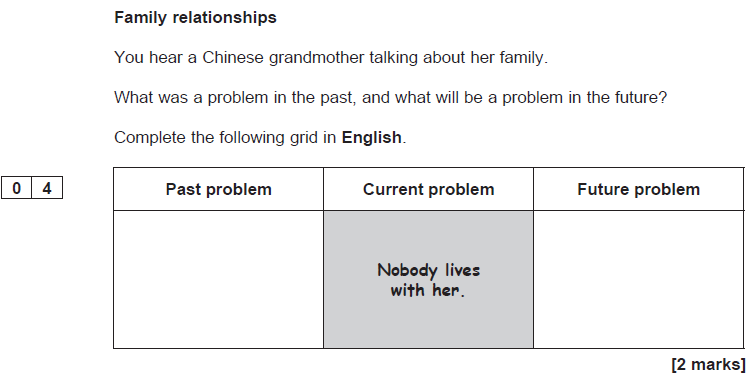 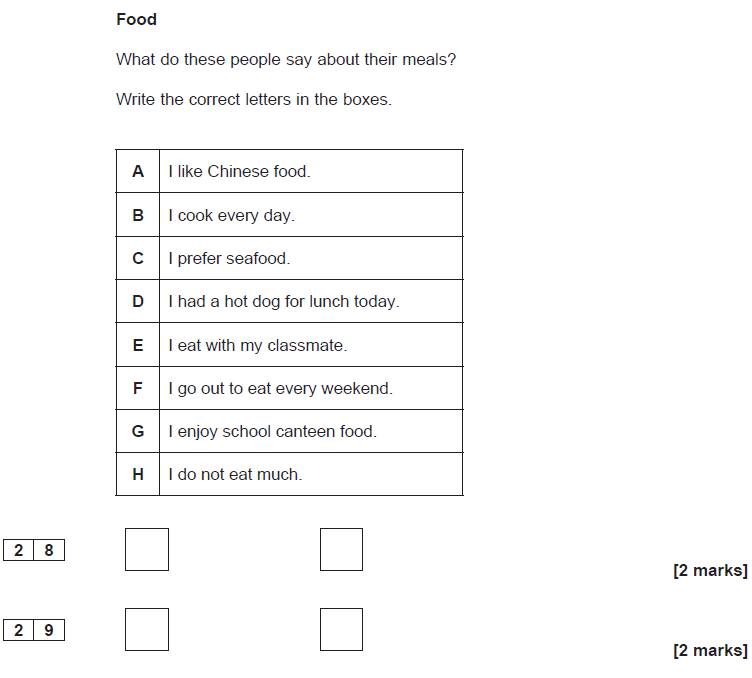 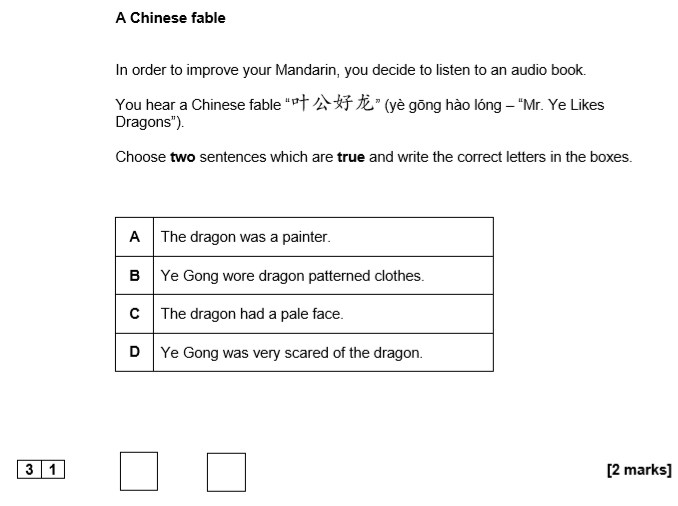 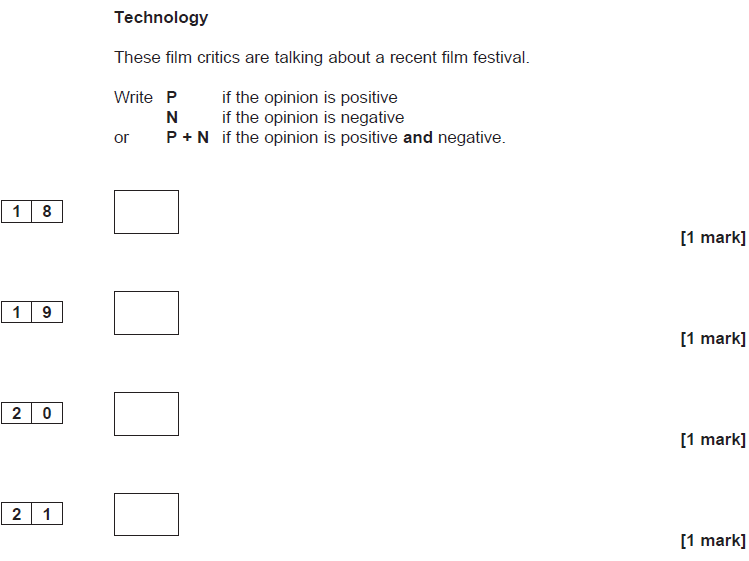 GCSECHINESE (MANDARIN)Listening Higher Tier Theme 1 Identity and culture